                                                                        ЛИКОВНИ  РАД  бр : 7                                                                        Драга децо ..Надам се да сте сви добри и здрави..Прво желим да Вас све похвалим, такође хоћу да похвалим и сваки   Ваш ликовни задатак који радите са великим трудом и вољом јер се  управо то на вашим  ликовним радовима и види !.ХВАЛА ВАМ што се трудите да и овој ванредној  ситуацији  и у борби са овим вирусом наши часови ликовне култре имају овакав значај,  као и смисла јер то и мени као наставнику даје снагу .. Једва чекам да се вратимо у нашу  школу и направимо једну  велику ликовну изложбу нашим радовима са наставе на даљину ....( чувајте ликовне радове)                                     Задатак који сам планирала за ликовни рад бр 7 ..за период од(  28. 04. 2020  до 14.05.2020  )  биће израда једног  ликовног рада за  КОНКУРС -ТАКМИЧЕЊЕ    на тему по избору..а затим пошаљите радове наставнику на е маил  ...1. „МОЈА ПОРОДИЦА – МОЈА СЛОБОДА“-                  „МОЈА ПОРОДИЦА – МОЈА СЛОБОДА“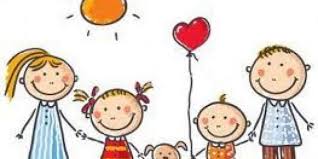 Кратка упутства: на овом ликовном задатку можете представити  (нацртати- насликати  ) своју породицу  –један породични дан  у кући , стану, природи ,  шетњи у игри ....итд                                Лист из блока бр 5.Техника је по слободном избору ученика  :-дрвена боја ,фломастери  ,воштана, водена, темпера  боја  ,,С тим да када шаљете задатак  боја  може бити мало јача ( притисните  )када бојите како би се рад што лепше видео  када га фотографишете ..Други ликовни рад носи назив :2. DECA SRBIJE KINI - ,,HVALA VAM ZA VAŠE VELIKO SRCE!”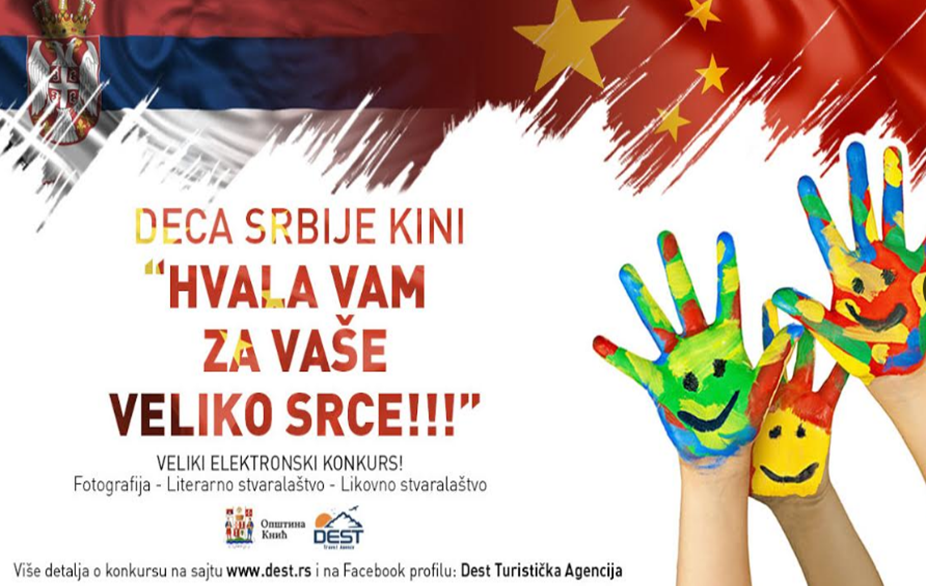                              DECA SRBIJE KINI - ,,HVALA VAM ZA VAŠE VELIKO SRCE!”U  trenutku velike pandemije virusa korona, našoj zemlji se kao pravi i iskreni prijatelj našla u nevolji Narodna republika Kina!U želji da im se zahvalimo za sve što su učinili za nas! Nas zadatak je da naslikamo ili nacrtamo lepe likovne radove i posaljemo na elektronsko likovno takmičenje..Tehika po slobodnom izboru: drvena boja,vodena vostana tempera kao i kombonovanje kolaz papira kao i svih drgih materijala koje imate po kući..                                                            Срећан рад и велики поздрав !!